Spesenabrechnung FM-Besuche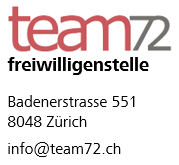 Berechnung aktualisieren: Alles markieren (Ctrl+a), anschliessend F9 drücken.Die Spesen sind halbjährlich abzurechnen und können fürs Vorjahr längstens bis 31. Januar geltend gemacht werden.Name:Vorname:PLZ/Ort:Bank/Post:IBAN:Datumvom Wohnort nachFahrspesenÖVFahrspesen AutoMahl- zeitenTotal Spesen0.000.000.000.000.000.000.000.000.000.000.000.00Datum:Datum:Unterschrift:Unterschrift:Unterschrift:0.00